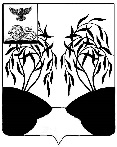 РОССИЙСКАЯ ФЕДЕРАЦИЯ БЕЛГОРОДСКАЯ ОБЛАСТЬ МУНИЦИПАЛЬНЫЙ РАЙОН «РАКИТЯНСКИЙ РАЙОН»ПОСЕЛКОВОЕ СОБРАНИЕГОРОДСКОГО ПОСЕЛЕНИЯ «ПОСЕЛОК ПРОЛЕТАРСКИЙ»Шестидесятое  заседаниеР Е Ш Е Н И Е«27» декабря 2022 года                                                                                     №  2«О бюджете городского поселения«Поселок Пролетарский» на 2023 годи на плановый период 2024-2025 года»В  соответствии со статьей  52 Федерального Закона от 6  октября 2003 года № 131-ФЗ «Об общих принципах  организации местного самоуправления», пунктом  2 статьи  14 Устава городского поселения «Поселок Пролетарский», поселковое собрание  р е ш и л о: 1. Утвердить решение поселкового собрания городского поселения «Поселок Пролетарский»  в следующей редакции: Статья 1. Основные характеристики  бюджета городского поселения «Поселок Пролетарский» на 2023 год и на плановый  период 2024 и 2025 годов:1. Утвердить основные характеристики  бюджета поселения на   2023 год: - прогнозируемый общий объем доходов поселения в сумме 34783,1  тыс. рублей; - общий объем по расходам в сумме 34783,1  тыс. рублей; - прогнозируемый дефицит бюджета поселения на 2023 год в сумме          0 тыс. рублей.- верхний предел муниципального долга городского поселения «Поселок Пролетарский» на 01 января 2024 года в размере 0 тыс. рублей, в том числе верхний предел муниципального долга по муниципальным гарантиям городского поселения «Поселок Пролетарский»– 0 тыс. рублей.2. Утвердить основные характеристики бюджета поселения на 2024 и 2025 годы: - прогнозируемый общий объем доходов поселения на 2024 в сумме-             36343,1  тыс. рублей и на 2025 год в сумме –  38000,6  тыс. рублей; - общий объем расходов бюджета поселения на 2024 в сумме –                36343,1 тыс. рублей, в том числе условно-утвержденные расходы 900,0 тыс. рублей и на 2025 год в сумме – 38000,6 тыс. рублей, в том числе условно-утвержденные расходы 1886,0 тыс. рублей; - прогнозируемый дефицит бюджета поселения на 2024 год в сумме 0 тыс. рублей, на 2025 год в сумме 0 тыс. рублей.- верхний предел муниципального долга городского поселения «Поселок Пролетарский» на 01 января 2025 года в размере 0 тыс. рублей, в том числе верхний предел муниципального долга по муниципальным гарантиям городского поселения «Поселок Пролетарский» – 0 тыс. рублей. Верхний предел муниципального долга городского поселения «Поселок Пролетарский» и  на 01 января 2026 года в размере 0 тыс. рублей, в том числе верхний предел муниципального долга по муниципальным гарантиям городского поселения «Поселок Пролетарский» – 0 тыс. рублей.Статья 2. Источники внутреннего финансирования дефицита бюджета городского поселения «Поселок Пролетарский» на 2023-2025 годы.Утвердить источники внутреннего финансирования дефицита бюджета поселения на 2023-2025 годы, согласно приложению 1 к настоящему решению.Статья 3. Прогнозируемое поступление доходов в бюджет городского поселения «Поселок Пролетарский» на  2023 год и  на плановый период 2024 и  2025 годов:Утвердить прогнозируемое поступление доходов в бюджет городского поселения «Поселок Пролетарский»   на 2023 год и на плановый период 2024 и 2025 годов в объеме согласно приложению 2 к настоящему Решению.  	  Статья 4. Бюджетные ассигнования бюджета городского поселения «Поселок Пролетарский»  на 2023 год и  на плановый период 2024 и 2025 годов:1. Утвердить распределение бюджетных ассигнований по  разделам, подразделам, целевым статьям, группам видов расходов классификации расходов бюджета на 2023 год и на плановый период 2024 и 2025 годов согласно приложению 3 к настоящему решению.2. Утвердить распределение бюджетных ассигнований по целевым статьям, группам видов расходов классификации расходов бюджета на 2023 год и на плановый период 2024 и 2025 годов согласно приложению 4 к настоящему решению. Муниципальная программа социально-экономического развития городского поселения «Поселок Пролетарский» подлежит приведению в соответствие с настоящим решением до 1 апреля 2023 года. 3. Обеспечить в 2023 году первоочередное  финансирование   следующих расходных обязательств: - оплату труда  работникам   казенных учреждений; - публичных нормативных обязательств (социальные  и компенсационные выплаты); - оплату жилищно-коммунальных услуг.         Статья 5. Особенности использования бюджетных ассигнований по обеспечению деятельности органов местного самоуправления городского поселения «Поселок Пролетарский»: Глава администрации городского поселения «Поселок Пролетарский» не вправе  принимать решения,  приводящие  к увеличению в 2023 году штатной численности муниципальных служащих.Статья 6. Межбюджетные трансферты 1. Утвердить объем  безвозмездных поступлений в доход бюджета городского поселения «Поселок Пролетарский»:           на 2023 год в сумме 438,1  тыс. рублей ,  2024 год   356,1 тыс. рублей  и  2025 год  283,6 тыс. рублей.  2. Установить, что в 2023 году операции с межбюджетными трансфертами, предоставляемыми из федерального бюджета в форме   субсидий и субвенций и передаваемые в рамках исполнения бюджета бюджету поселения, учитываются на лицевых, открытых получателю средств местного бюджета в территориальном органе Федерального казначейства.         3. Утвердить объем субвенции, передаваемых из бюджета городского поселения «Поселок Пролетарский»  в бюджет муниципального района «Ракитянский район» на финансирование расходов, связанных с передачей отдельных полномочий органам местного самоуправления муниципального района на 2023 год и на плановый период 2024 и 2025 годов согласно приложению № 5   к настоящему решению.Статья 7. Муниципальный дорожный фонд городского поселения «Поселок Пролетарский».Утвердить бюджет муниципального дорожного фонда городского поселения «Поселок Пролетарский»: на 2023 год и плановый период 2024 и 2025 годов согласно приложению № 6 к настоящему решению. Статья 8. Резервный   фонд администрации городского поселения «Поселок Пролетарский»  Установить размер резервного фонда  администрации городского поселения «Поселок Пролетарский»:на 2023 год в сумме -   300,0 тыс. рублей;на плановый  период 2024 год – 300,0 тыс. рублей;на плановый  период 2025 год –  300,0 тыс. рублей.Статья 9. Особенности  исполнения  бюджета городского поселения «Поселок Пролетарский»  в 2023 году:1. Установить в соответствии с пунктом 8 ст. 217 Бюджетного кодекса Российской Федерации дополнительные  основания для  внесения изменений  в сводную бюджетную роспись бюджета городского поселения «Поселок Пролетарский» без внесения изменений в настоящее решение: - на выполнение обязательств по обеспечению необходимого уровня софинансирования расходных обязательств городского поселения «Поселок Пролетарский» в случае принятия органами власти Белгородской области, органами местного самоуправления муниципального района решений по предоставлению межбюджетных трансфертов;- в случае перераспределения бюджетных ассигнований в целях исполнения решений налоговых и иных уполномоченных органов о взыскании налогов, сборов, пеней  и штрафов, предусматривающих обращение взыскания на средства бюджета поселения в соответствии с действующим законодательством.2. Установить, что остатки средств бюджета поселения на начало текущего финансового года, за исключением остатков неиспользованных межбюджетных трансфертов, полученных бюджетом поселения в форме субсидий, субвенций и иных межбюджетных трансфертов, имеющих целевое назначение, в объеме до 100 процентов могут направляться в текущем финансовом году на покрытие временных кассовых разрывов, возникающих при исполнении бюджета поселения, на увеличение бюджетных ассигнований на оплату заключенных муниципальных контрактов на поставку товаров, выполнение работ, оказание услуг, подлежавших в соответствии с условиями этих муниципальных контрактов оплате в отчетном финансовом году в объеме, не превышающем сумму остатка неиспользованных бюджетных ассигнований на указанные цели.Статья 10. Вступление в силу настоящего  решения:1. Настоящее  решение вступает в силу  с 1  января 2023 года. 2. Обнародовать настоящее решение в порядке, предусмотренном Уставом городского поселения «Поселок Пролетарский».3. Контроль за исполнением настоящего решения возложить на постоянную комиссию Поселкового собрания городского поселения «Поселок Пролетарский» по экономическому развитию, бюджету, налоговой политике и муниципальной собственности.Глава  городского поселения«Поселок Пролетарский»                                                               С.А.Ходосов
                                                                                    от «27» декабря 2022 г. №  2                                Источники внутреннего финансирования  дефицита бюджета городского поселения «Поселок Пролетарский»на 2023 год и на плановый период 2025  годы(тыс.руб.)
                                                                                    от «27» декабря 2022 г. №  2                                Поступление доходов в  бюджет городского поселения «Поселок Пролетарский» на 2023 год и на плановый период 2024 и 2025 годов(тыс. рублей)
                                                                                    от «27» декабря 2022 г. №  2                                Распределение бюджетных ассигнований бюджета городского поселения                            «Поселок Пролетарский»  на 2023 год и на плановый период 2024 и 2025 годов по разделам, подразделам, целевым статьям и видам расходов                                        классификации расходов бюджета                                                                                                                              (тыс.рублей)                                                                                    	
                                                                                  от «27» декабря 2022 г. №  2Распределение бюджетных ассигнований по целевым статьям,                                        группам видов расходов, разделам, подразделам классификации расходов бюджета на 2023 год и  плановый период 2024 и 2025 годы                                                                  (тыс. рублей)
                                                                                             от «27» декабря 2022 г. №  2                                Субвенции, выделяемые из бюджета городского поселения «Поселок Пролетарский» на финансирование расходов, связанных с передачей полномочий органам местного самоуправления муниципального района на 2023 год и плановый период 2024 и 2025 годов                                                                                                                                            (тыс. руб.)                                                                                              от «27» декабря 2022 г. №  2                                Бюджет дорожного фонда городского поселения  «Поселок Пролетарский» на 2023 год и плановый период 2024 и 2025 годов                                                                                                                                       (тыс. руб.)N 
п/пНаименование кода группы, подгруппы, статьи, вида источника внутреннего финансирования дефицита бюджета, кода классификации операций сектора государственного управления, относящихся к источникам внутреннего финансирования дефицитов бюджетов Российской ФедерацииКод   бюджетной классификации Российской Федерации2023 год2024 год2025 год1.Изменение остатков средств на счетах по учету средств бюджета           01 05 00 00 00 0000 000000Увеличение прочих остатков 
средств  бюджета                     01 05 00 00 00 0000 50034783,136343,138000,6Увеличение прочих остатков 
средств  бюджета                     01 05 02 00 00 0000 50034783,136343,138000,6Увеличение прочих остатков 
средств  бюджета                     01 05 02 01 00 0000 51034783,136343,138000,6Увеличение прочих остатков денежных  
средств  бюджета  сельских поселений               01 05 02 01 10 0000 51034783,136343,138000,6Уменьшение прочих остатков
средств  бюджета   01 05 00 00 00 0000 60034783,136343,138000,6Уменьшение прочих остатков 
средств  бюджета   01 05 02 00 00 0000 60034783,136343,138000,6Уменьшение прочих остатков 
средств  бюджета   01 05 02 01 00 0000 61034783,136343,138000,6Уменьшение прочих остатков денежных
средств  бюджета сельских поселений               01 05 02 01 10 0000 61034783,136343,138000,6Всего средств, направленных на покрытие дефицита000Код бюджетной классификацииНаименование показателейСумма2023 год2024 год2025 год1 00 00000 00 0000 000НАЛОГОВЫЕ И НЕНАЛОГОВЫЕ ДОХОДЫ34345,035987,037717,01 01 00000 00 0000 000НАЛОГОВЫЕ  ДОХОДЫ34020,035659,037387,01 01 02000 01 0000 110Налог на доходы физических лиц14450,015389,016466,01 03 02000 01 0000 110Акцизы по подакцизным товарам (продукции), производимым на территории Российской Федерации2570,02666,02692,01 05 03010 01 0000 110Единый сельскохозяйственный налог169,0176,0182,01 06 01000 13 0000 110Налог на имущество физических лиц, взимаемый по ставкам, применяемым к объектам налогообложения, расположенных в границах поселений9178,09545,09927,01 06 06000 13 0000 110Земельный налог7653,07883,08120,01 11 00000 00 0000 000ДОХОДЫ ОТ ИСПОЛЬЗОВАНИЯ ИМУЩЕСТВА, НАХОДЯЩЕГОСЯ В ГОСУДАРСТВЕННОЙ И МУНИЦИПАЛЬНОЙ СОБСТВЕННОСТИ195,0195,0195,01 11 05013 13 0000 120Доходы, получаемые в виде арендной платы за земельные участки, государственная собственность на которые не разграничена и которые расположены в границах городских поселений195,0195,0195,01 14 00000 00 0000 000ДОХОДЫ ОТ ПРОДАЖИ МАТЕРИАЛЬНЫХ И НЕМАТЕРИАЛЬНЫХ АКТИВОВ130,0133,0135,01 14 06013 13 0000 430Доходы от продажи земельных участков, государственная собственность на которые не разграничена и которые расположены в границах городских поселений130,0133,0135,02 02 00000 00 0000 000БЕЗВОЗМЕЗДНЫЕ ПОСТУПЛЕНИЯ ОТ ДРУГИХ БЮДЖЕТОВ БЮДЖЕТНОЙ СИСТЕМЫ РОССИЙСКОЙ ФЕДЕРАЦИИ438,1356,1283,62 02 30000 00 0000 150Субвенции бюджетам бюджетной системы Российской Федерации438,1356,1283,62 02 30024 13 0000 150Субвенции бюджетам городских поселений на выполнение передаваемых полномочий субъектов Российской Федерации438,1356,1283,6ВСЕГО ДОХОДОВ34783,136343,138000,6Наименование показателяРазделПодраз-делЦелевая статьяВид расходаСуммаСуммаСумма2023 г2024 г2025 г12345678Общегосударственные вопросы014310,04350,04401,0Функционирование Правительства Российской Федерации, высших исполнительных органов  государственной власти субъектов Российской Федерации, местных администраций.01044009,04049,04100,0Обеспечение функций органов местного самоуправления010499900001902795,02823,02861,0Расходы на выплаты персоналу в целях обеспечения выполнения функций государственными (муниципальными) органами , казенными учреждениями, органами управления государственными внебюджетными фондами010499900001901001961,01980,02000,0Закупка товаров, работ и услуг для государственных (муниципальных) нужд01049990000190200811,0820,0838,0Иные бюджетные ассигнования0104999000019080023,023,023,0Расходы на выплаты по оплате труда высшего должностного лица  органа местного самоуправления0104999000021099900002101214,01226,01239,0Расходы на выплаты персоналу в целях обеспечения выполнения функций государственными (муниципальными) органами , казенными учреждениями, органами управления государственными внебюджетными фондами010499900002101001214,01226,01239,0Межбюджетные трансферты на обеспечение функций органов местного самоуправления 010499900801901,01,01,0Межбюджетные трансферты010499900801905001,01,01,0Резервные фонды0111300,0300,0300,0Резервный фонд администрации городского поселения "Поселок Пролетарский"01119990020550300,0300,0300,0Иные бюджетные ассигнования01119990020550800300,0300,0300,0Национальная безопасность и правоохранительная деятельность0337,037,038,0Другие вопросы в области национальной безопасности и правоохранительной деятельности031437,037,038,0Подпрограмма «Обеспечение безопасности жизнедеятельности населения и территории городского поселения "Поселок Пролетарский"03140140000000014000000037,037,038,0Основное мероприятие "Мероприятия"03140140129990014012999037,037,038,0Закупка товаров, работ и услуг для государственных (муниципальных) нужд0314014012999020037,037,038,0Национальная  экономика0410742,111652,112961,6Общеэкономические вопросы0401504,0504,0504,0Подпрограмма «Обеспечение безопасности жизнедеятельности населения и территории городского поселения "Поселок Пролетарский"040101400000000140000000504,0504,0504,0Основное мероприятие "Мероприятия"040101401000000140100000504,0504,0504,0Социальное обеспечение и иные выплаты населению04010140129990300504,0504,0504,0Сельское хозяйство и рыболовство0405438,1356,1283,6Подпрограмма «Развитие жилищно-коммунального хозяйства городского поселения "Поселок Пролетарский"»0405011000000438,1356,1283,6Основное мероприятие "Осуществление полномочий по организации мероприятий по осуществлению деятельности по обращению с животными без владельцев"040501105738800110573880438,1356,1283,6Закупка товаров, работ и услуг для государственных (муниципальных) нужд04050110573880200438,1356,1283,6Дорожное хозяйство (дорожные фонды)04096712,07674,09025,0Подпрограмма "Совершенствование и развитие дорожной сети"0409015000000001500000006712,07674,09025,0Основное мероприятие "Межбюджетные трансферты на содержание и ремонт автомобильных работ общего пользования местного значения"0409015018057001501805704142,05008,06333,0Межбюджетные трансферты 040901501805705004142,05008,06333,0Основное мероприятие "Межбюджетные трансферты на капитальный и ремонт автомобильных работ общего пользования местного значения"0409015028058001502805802570,02666,02692,0Межбюджетные трансферты 040901502805805002570,02666,02692,0Другие вопросы в области национальной экономики04123088,03118,03149,0Межбюджетные трансферты на выполнение функций, связанных с владением, пользованием и распоряжением имуществом, находящимся в муниципальной собственности поселения в части формирования и ведения служебной документации0412999008059099900805903088,03118,03149,0Межбюджетные трансферты 041299900805905003088,03118,03149,0Жилищно-коммунальное хозяйство0515764,016400,018618,0Жилищное хозяйство0501230,0230,0230,0Подпрограмма «Развитие жилищно-коммунального хозяйства городского поселения "Поселок Пролетарский"»0501011000000230,0230,0230,0Основное мероприятие "Межбюджетные трансферты на проведение капитального ремонта жилого фонда, находящегося в муниципальной собственности"050101 1 04 8501001 1 04 85010230,0230,0230,0Межбюджетные трансферты 050101 1 04 85010500230,0230,0230,0Благоустройство050315534,016170,018388,0Подпрограмма «Развитие жилищно-коммунального хозяйства городского поселения "Поселок Пролетарский"»05030110000005043,05421,08048,0Основное мероприятие "Мероприятия" 0503011012999001101299905043,05421,08048,0Закупка товаров, работ и услуг для государственных (муниципальных) нужд050301101299902005043,05421,08048,0Основное мероприятие "Межбюджетные трансферты на проведение работ по благоустройству населенных пунктов"0503011018999001101899903000,03000,03000,0Межбюджетные трансферты050301101899905003000,03000,03000,0Основное мероприятие "Межбюджетные трансферты на организацию наружного освещения населенных пунктов  Ракитянского района" 0503011028134001102813402218,02306,02399,0Межбюджетные трансферты050301102813405002218,02306,02399,0Основное мероприятие "Межбюджетные трансферты  на проведение работ по озеленению населенных пунктов"05031103899305273,05443,04941,0Межбюджетные трансферты05031103899305005273,05443,04941,0Культура, кинематография0854,050,046,0Культура 080154,050,046,0Подпрограмма «Организация досуга и обеспечение жителей поселения услугами организаций культуры»080112000000054,050,046,0Основное мероприятие "Обеспечение деятельности (оказание услуг) муниципальных учреждений (организаций)" 08010120100590012010059054,050,046,0Иные бюджетные ассигнования0801012010059080054,050,046,0Физическая культура и спорт113876,02954,050,0Массовый спорт11023876,02954,050,0Подпрограмма "Обеспечение условий для развития на территории поселения физической культуры и массового спорта1102013000000001300000003876,02954,050,0Основное мероприятие "Обеспечение деятельности (оказание услуг) муниципальных учреждений (организаций)" 1102013010000001301000003876,02954,050,0Иные бюджетные ассигнования1102013010059080049,049,050,0Межбюджетные трансферты110201301805905003827,02905,0Условно утвержденные расходыУсловно утвержденные расходы0,0900,01886,0ВСЕГО ВСЕГО 34 783,136 343,138 000,6НаименованиеКЦСРКЦСРВРРЗПРСуммаСуммаСумма2023 г2024 г2025 гМуниципальная программа  "Социально-экономическое развитие городского поселения "Поселок Пролетарский».01000000000100000000010000000027 385,127 975,128 564,6Подпрограмма «Развитие жилищно-коммунального хозяйства  городского поселения "Поселок Пролетарский".01 1 00 0000001 1 00 0000001 1 00 0000016 202,116 756,118 901,6Основное мероприятие "Мероприятия"01 1 01 2999001 1 01 2999001 1 01 2999005038 043,08 421,011 048,0Закупка товаров, работ, услуг  для обеспечения государственных (муниципальных) нужд.01 1 01 2999020020005035 043,05 421,08 048,0Межбюджетные трансферты на проведение работ по благоустройству населенных пунктов01 1 01 8999050050005033 000,03 000,03 000,0Основное мероприятие "Межбюджетные трансферты на организацию наружного освещения населенных пунктов"01 1 02 0000001 1 02 0000001 1 02 0000005032 218,02 306,02 399,0Межбюджетные трансферты на организацию наружного освещения населенных пунктов01 2 01 8134050050005032 218,02 306,02 399,0Основное мероприятие "Мероприятия по озеленению населенных пунктов"01 1 03  0000001 1 03  0000001 1 03  0000005035 273,05 443,04 941,0Межбюджетные трансферты на проведение работ по озеленению населенных пунктов01 1 03 8993050050005035 273,05 443,04 941,0Основное мероприятие Межбюджетные трансферты на проведение капитального ремонта жилого фонда, находящегося в муниципальной собственности01 1 04 8501001 1 04 8501001 1 04 850100501230,0230,0230,0Межбюджетные трансферты01 1 04 850105005000501230,0230,0230,0Основное мероприятие "Осуществление полномочий по организации мероприятий при осуществлении деятельности по обращению с животными без владельцев"01 1 05 7388001 1 05 7388001 1 05 738800405438,1356,1283,6Закупка товаров, работ и услуг для обеспечения государственных (муниципальных) нужд01 1 05 738802002000405438,1356,1283,6Подпрограмма «Организация досуга и обеспечение жителей поселения услугами организаций культуры» 01 2 00 0000001 2 00 0000001 2 00 00000080154,050,046,0Основное мероприятие "Обеспечение деятельности (оказание услуг) муниципальных учреждений (организаций)" 01 2 01 0059001 2 01 0059001 2 01 00590080154,050,046,0Иные межбюджетные ассигнования01 2 01 00590800800080154,050,046,0Подпрограмма «Обеспечение условий для развития на территории поселения физической культуры и массового спорта"01 3 00 0000001 3 00 0000001 3 00 0000011023 876,02 954,050,0 Основное мероприятие "Обеспечение деятельности (оказание услуг) муниципальных учреждений (организаций) "01 3 01 0000001 3 01 0000001 3 01 0000011023 876,02 954,050,0Закупка товаров, работ и услуг для государственных (муниципальных) нужд01 3 01 00590800800110249,049,050,0Межбюджетные трансферты01 3 01 8059050050011023 827,02 905,0Подпрограмма  «Обеспечение безопасности жизнедеятельности населения и территории городского поселения "Поселок Пролетарский».01 4 00 0000001 4 00 0000001 4 00 00000541,0541,0542,0Основное мероприятие "Мероприятия" 01 4 01 2999001 4 01 2999001 4 01 29990541,0541,0542,0Закупка товаров, работ и услуг для обеспечения государственных (муниципальных) нужд01 4 01 29990200200031037,037,038,0Иные выплаты населению01 4 01 299903003000401504,0504,0504,0Подпрограмма  «Совершенствование и развитие дорожной сети».01 5 00 0000001 5 00 0000001 5 00 0000004096 712,07 674,09 025,0Основное мероприятие "Межбюджетные трансферты на содержание и ремонт автомобильных дорог общего пользования местного значения" 01 5 01 8057001 5 01 8057001 5 01 8057004094 142,05 008,06 333,0Межбюджетные трансферты01 5 01 8057050050004094 142,05 008,06 333,0Основное мероприятие "Межбюджетные трансферты на капитальный ремонт автомобильных дорог общего пользования местного значения" 01 5 02 8058001 5 02 8058001 5 02 8058004092 570,02 666,02 692,0Межбюджетные трансферты01 5 02 8058050050004092 570,02 666,02 692,0Реализация функций органов местного самоуправления99 0 00 0000099 0 00 0000099 0 00 000007 398,07 468,07 550,0Иные непрограммные мероприятия99 9 00 0000099 9 00 0000099 9 00 000007 398,07 468,07 550,0Обеспечение функций органов местного самоуправления99 9 00 0019099 9 00 0019099 9 00 0019001042 795,02 823,02 861,0Расходы на выплаты персоналу в целях обеспечения выполнения функций государственными (муниципальными) органами, казенными учреждениями, органами управления государственными внебюджетными фондами99 9 00 0019010010001041961,01980,02000,0Закупка товаров, работ и услуг для обеспечения государственных (муниципальных) нужд99 9 00 001902002000104811,0820,0838,0Иные межбюджетные ассигнования99 9 00 00190800800010423,023,023,0Расходы на выплаты по оплате труда высшего должностного лица  органа местного самоуправления99 9 00 0021099 9 00 0021099 9 00 0021001041 214,01 226,01 239,0Расходы на выплаты персоналу в целях обеспечения выполнения функций государственными (муниципальными) органами , казенными учреждениями, органами управления государственными внебюджетными фондами99 9 00 0021010010001041214,01226,01239,0Резервный фонд администрации городского поселения "Поселок Пролетарский"99 9 00 2055099 9 00 2055099 9 00 205500111300,0300,0300,0Иные межбюджетные ассигнования99 9 00 205508008000111300,0300,0300,0Межбюджетные трансферты на обеспечение функций органов местного самоуправления99 9 00 8019099 9 00 8019099 9 00 8019001041,01,01,0Межбюджетные трансферты  99 9 00 8019050050001041,01,01,0Межбюджетные трансферты на выполнение функций, связанных с владением, пользованием и распоряжением имуществом, находящимся в муниципальной собственности поселения в части формирования и ведения служебной документации99 9 00 8059099 9 00 8059099 9 00 8059004123 088,03 118,03 149,0Межбюджетные трансферты 99 9 00 8059050050004123 088,03 118,03 149,0Условно утвержденные расходы900,01 886,0ВСЕГО РАСХОДОВ34 783,136 343,138 000,6РазделПодразделНаименование передаваемого полномочияСуммарасходов 2023 годаСуммарасходов 2024 годаСуммарасходов2025 года123456 0104Межбюджетные трансферты на обеспечение функций органов местного самоуправления (муниципальный финансовый контроль )1,01,01,00409Межбюджетные трансферты на содержание и ремонт автомобильных работ общего пользования местного значения4142,05008,06333,00409Межбюджетные трансферты на капитальный и ремонт автомобильных работ общего пользования местного значения2570,02666,02692,0 0412Межбюджетные трансферты на владение, пользование и распоряжение имуществом. находящемся в муниципальной собственности поселения в части формирования и ведения служебной документации 3088,03118,03149,00501Межбюджетные трансферты на проведение капитального ремонта жилого фонда, находящегося в муниципальной собственности230,0230,0230,00503Межбюджетные трансферты на организацию наружного освещения населенного пункта 2218,02306,02399,00503Межбюджетные трансферты на проведение работ по  озеленению населенных пунктов 5273,05443,04941,00503Межбюджетные трансферты на проведение работ по благоустройству населенных пунктов3000,03000,03000,01102Межбюджетные трансферты на обеспечение деятельности муниципальных учреждений в области физической культуры и спорта3827,02905,00ВСЕГО:24349,024677,022745,0№ п/пНаименование показателей Сумма2023 годаСумма 2024 годаСумма 2025 года12345Доходы1.Акцизы по подакцизным товарам (продукции), производимым на территории Российской Федерации2570266626922.Часть общего объема доходов бюджета4142,05008,06333,0Всего доходов6712,07674,09025,0Расходы1Межбюджетные трансферты на капитальный ремонт автомобильных дорог общего пользования местного значения4142,05008,06333,02Межбюджетные трансферты на содержание и ремонт автомобильных работ общего пользования местного значения2570,02666,02692,0Всего расходов6712,07674,09025,0